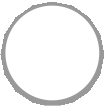 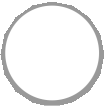 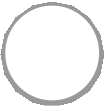 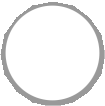 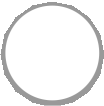 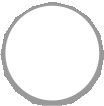 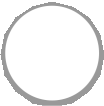 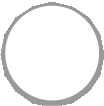 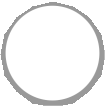 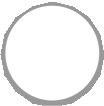 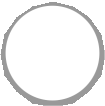 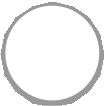 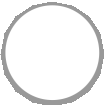 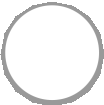 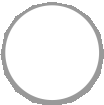 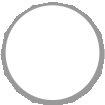 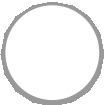 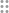 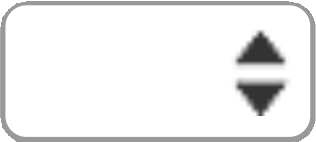 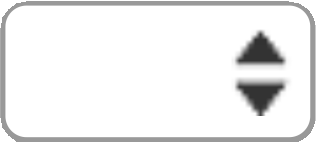 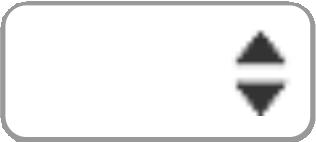 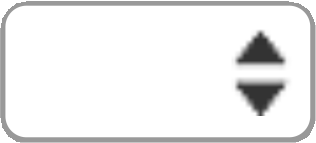 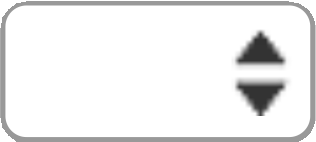 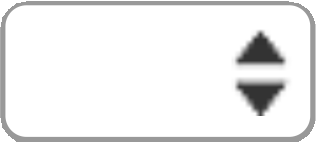 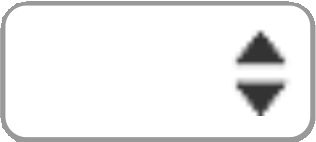 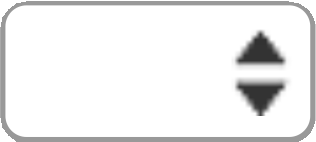 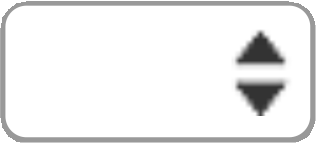 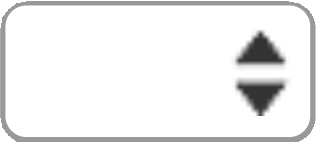 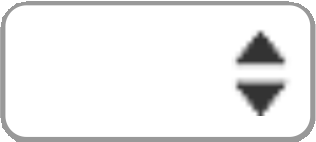 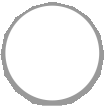 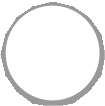 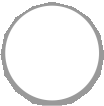 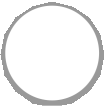 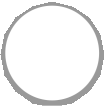 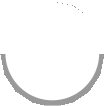 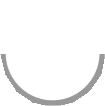 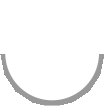 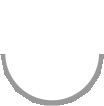 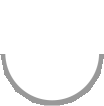 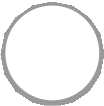 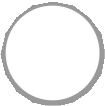 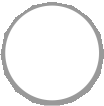 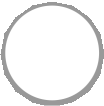 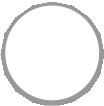 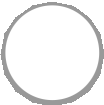 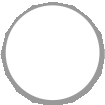 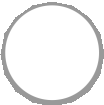 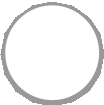 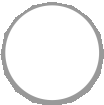 VGGT Impact SurveyThank youThank you for taking the time to share your ideas and make your views   heard!VGGT Impact SurveyRespondent  informationWhat are the objectives/expectations for this consultation?FAO and FIG joined forces again during the FIG Working Week, in Christchurch, New Zealand, May, 2016. The session of the Academic Members Forum was dedicated to the Voluntary Guideline on the Responsible Governance of Tenure (VGGT) with the intention to make a further step in the implementation of the VGGT in our surveying education, research and practice. During the event in Christchurch the FIG Academic Members Forum decided to form a working group with the aim of exploring the VGGT from a surveying perspective. The aim of the consultation is to make an inventory of the awareness and recognition of the VGGT in the survey profession.We kindly request you to complete this survey. The results will be presented and discussed during the upcoming FIG working week 2017 in Helsinki.1. Please provide the following information about yourself:Name CountryProvince / StateName of organization you work fore-mail (optional)2. What is your age?  Under 21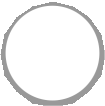    21-35 years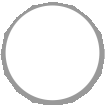   36-50 years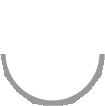    51-65 years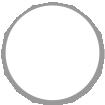   above 65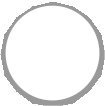 What type of organization you work for?   University - BSc and/or Higher National Diploma    University - MSc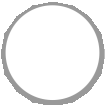 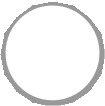    Polytechnic certificate or vocational training    Private sector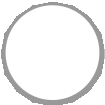 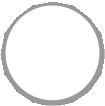   Professional organization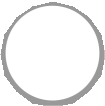    Non-government organization    National Government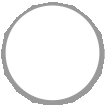 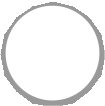    Regional Government    State Government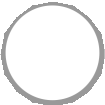 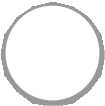 What is your role in this organization?Are you a registered/ licensed surveyor?   Yes No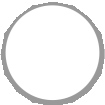 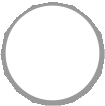 How long have you been in service in your current role?  <1 year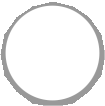    1-5 years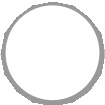   5-15 years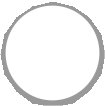    15-35 years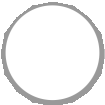   >35 years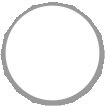 VGGT Impact SurveyVGGT Impact SurveyEducation level and membership detailsEducation level and membership detailsThis page deals with the educational background.7. Do you have a degree / diploma in surveying or geodesy?   Yes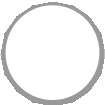   No, but other (please specify)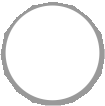 This page deals with the educational background.7. Do you have a degree / diploma in surveying or geodesy?   Yes  No, but other (please specify)8. What is your highest level of qualification?  Certificate Diploma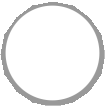 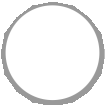   Bachelors Degree    Masters degree    PhD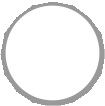 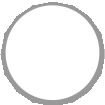 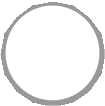    Other (please specify)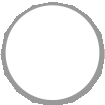 8. What is your highest level of qualification?  Certificate Diploma  Bachelors Degree    Masters degree    PhD   Other (please specify)Are you a member of any association of surveyorsYes	No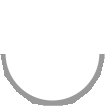 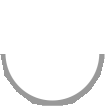 Do you consider yourself an active member?   Yes No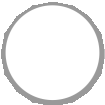 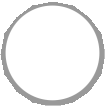 Do you receive regular information from your survey association?  Yes No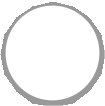 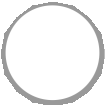 Are you a member of any association of surveyorsYes	NoDo you consider yourself an active member?   Yes NoDo you receive regular information from your survey association?  Yes No12. In what form(s) do you receive this information?Magazine E-Mail Newslettere-newsletter Website Minutes FacebookOther (please specify)Do you read the information received?   Always Most times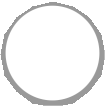    Sometimes Never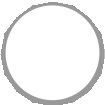 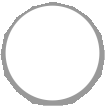 Do you prefer digital texts or paper-based texts to receive information?  Digital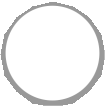    Paper based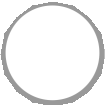   Both digital and paper based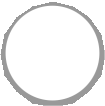 VGGT Impact SurveyAwareness and knowledgeQuestions on the knowledge about VGGTHave you heard of Voluntary Guideline on the Responsible Governance of Tenure (VGGT)?   Yes No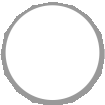 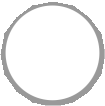 What do you understand about the VGGT?When did you first hear about the VGGT?  Very recently    Recently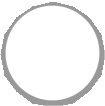 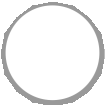   A few years ago    Never heard of it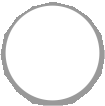 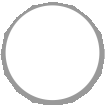 Have you ever been using or prompting the principles of VGGT?   Yes No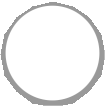 How have you been using the VGGT? Please state the name for reference purposes.Workshops / Training Conference / papers Working group Discusison forum Teaching and learning MeetingsOther - please specifyHave you ever attended a meeting or event dedicated to the VGGT?   Yes No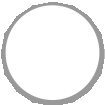 Where and when did you attend this meeting?Where? When?The VGGT covers five aspects as a reference to improve the governance of tenure.Which aspect or section of the VGGT do you consider most crucial and/ significant for your professional work, and why?Most crucial /significant	Crucial / significant	Neutral	Not so significant	Least significantGuiding principles of responsible tenure governanceLegal recognition and allocation of tenure rights and dutiesTransfers and other changes to tenure rights and duties4.Administration	                                                                                                                                                                                                                                                                                                            of tenure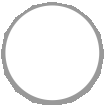 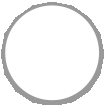 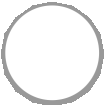 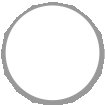 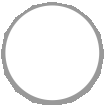 5. Responses to climate change and emergenciesPlease explain whyVGGT Impact SurveyProfessional practiceMore details about current practicesWhat is the most frequent activity / task in your daily work? Please tick the answer(s) most relevant to youThe determination of the size and shape of the earth and the measurement of all data needed to define the size, position, shape and contour of any part of the earth and monitoring any change   therein.The positioning of objects in space and time as well as the positioning and monitoring of physical features, structures and engineering works on, above or below the surface of the   earth.The development, testing and calibration of sensors, instruments and systems for the above-mentioned purposes and for other surveying  purposes.The acquisition and use of spatial information from close range, aerial and satellite imagery and the automation of these processes.The determination of the position of the boundaries of public or private land, including national and international boundaries, and the registration of those lands with the appropriate   authorities.The design, establishment and administration of geographic information systems (GIS) and the collection, storage, analysis, management, display and dissemination of   data.The analysis, interpretation and integration of spatial objects and phenomena in GIS, including the visualisation and communication of such data in maps, models and mobile digital   devices.The study of the natural and social environment, the measurement of land and marine resources and the use of such data in the planning of development in urban, rural and regional   areas.The planning, development and redevelopment of property, whether urban or rural and whether land or buildings.The assessment of value and the management of property, whether urban or rural and whether land or buildings.The planning, measurement and management of construction works, including the estimation of    costs.Are the VGGT in accordance with your national legal system?   Yes No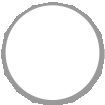 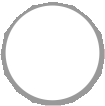 Is VGGT part of your legal framework?   Yes NoShould it be part of your legal framework?  Yes No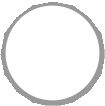 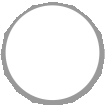 Are surveyors in a good position to support the implementation of the VGGT?   Yes No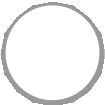 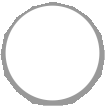 Please indicate how strong you agree with each of the following statementsStrongly	Stronglydisagree	Neutral	agreeVGGT is useful to the role of  surveyorsThe VGGT should be part of professional education of all surveyorsVGGT has provided positive impact to the professional surveying communityThe knowledge of VGGT is widely disseminated within the surveying communityVGGT Impact SurveyVGGT in professional educationAssessing the degree to which VGGT is already or should be in curricula.Have the VGGT been part of your professional education as a surveyor?   Yes NoAt what level has the VGGT been part of your professional education? (multiple answers possible)Vocational Undergraduate GraduatePost graduate PhDContinuous  professional developmentWhich aspect(s) of the VGGT need to be part of the surveying curriculum?(multiple answers possible)Guiding principles of responsible tenure  governanceLegal recognition and allocation of tenure rights and duties Transfers and other changes to tenure rights and duties Administration of tenureResponses to climate change and  emergenciesWhat is in your view the best educational level(s) to teach the VGGT?Vocational Undergraduate GraduatePost graduate PhDContinuous  professional developmentIn your country what type of assistance is needed for capacity development to enable surveyors to incorporate VGGT into the education system?Do you have recommendations on how the VGGT can be improved to have a global impact?Do you have any other or additional comments which could be of help?